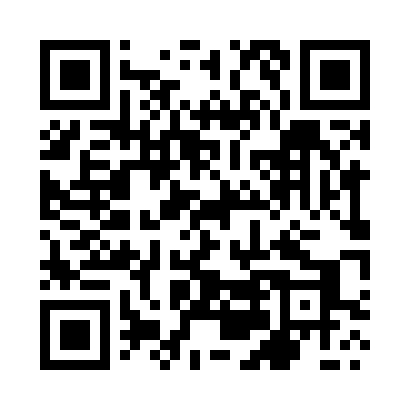 Prayer times for Daliowa, PolandWed 1 May 2024 - Fri 31 May 2024High Latitude Method: Angle Based RulePrayer Calculation Method: Muslim World LeagueAsar Calculation Method: HanafiPrayer times provided by https://www.salahtimes.comDateDayFajrSunriseDhuhrAsrMaghribIsha1Wed2:535:1012:305:357:519:582Thu2:505:0812:305:367:5210:003Fri2:475:0712:305:377:5310:034Sat2:445:0512:305:387:5510:065Sun2:415:0312:305:387:5610:086Mon2:385:0212:295:397:5810:117Tue2:355:0012:295:407:5910:148Wed2:324:5912:295:418:0110:169Thu2:294:5712:295:428:0210:1910Fri2:264:5612:295:438:0410:2211Sat2:234:5412:295:448:0510:2512Sun2:204:5312:295:458:0710:2813Mon2:174:5112:295:458:0810:3014Tue2:144:5012:295:468:0910:3315Wed2:134:4812:295:478:1110:3616Thu2:134:4712:295:488:1210:3817Fri2:124:4612:295:498:1310:3918Sat2:124:4512:295:498:1510:3919Sun2:114:4312:295:508:1610:4020Mon2:114:4212:295:518:1710:4021Tue2:104:4112:305:528:1910:4122Wed2:104:4012:305:528:2010:4223Thu2:104:3912:305:538:2110:4224Fri2:094:3812:305:548:2210:4325Sat2:094:3712:305:558:2310:4326Sun2:084:3612:305:558:2510:4427Mon2:084:3512:305:568:2610:4428Tue2:084:3412:305:578:2710:4529Wed2:084:3312:305:578:2810:4530Thu2:074:3212:305:588:2910:4631Fri2:074:3212:315:598:3010:47